Computer-assisted translationCourse scenarioCLASS 15ADITIONAL MATERIAL 1 (PICTURE)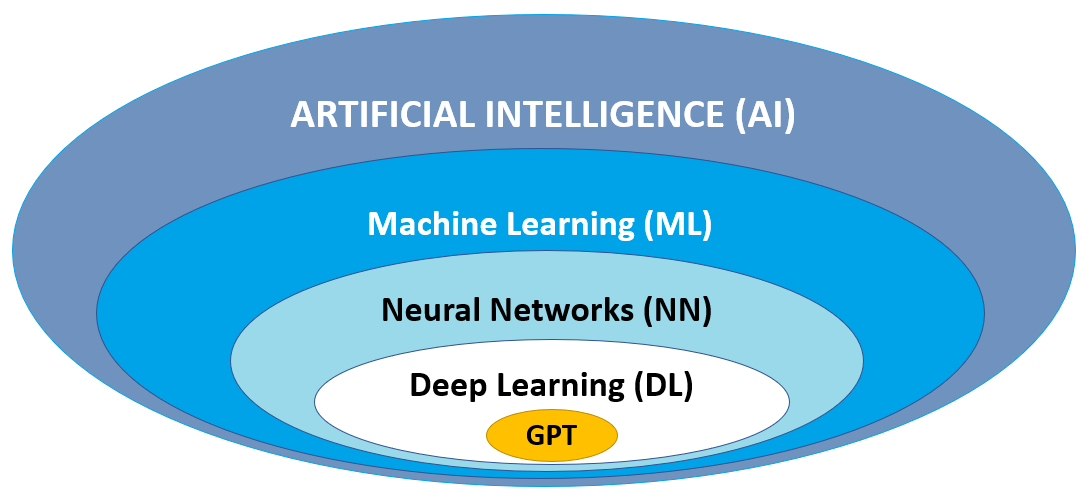 Source: OriginalADITIONAL MATERIAL 2 (PICTURE OF A TIMELINE)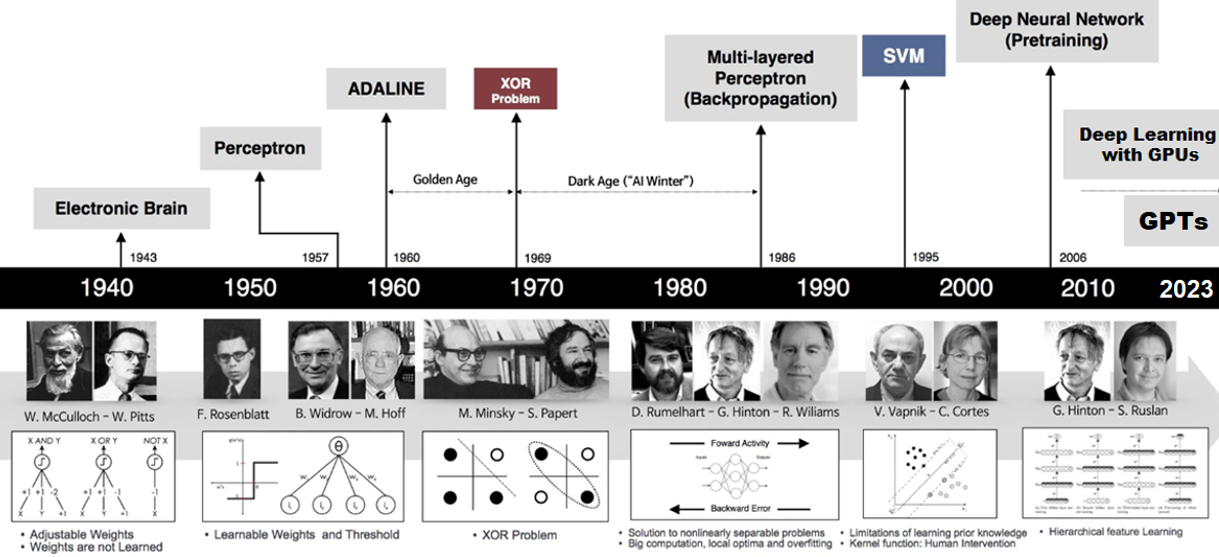 Source: https://sefiks.com/2017/10/14/evolution-of-neural-networks/ TOPICArtificial Intelligence and TranslationArtificial Intelligence and TranslationLEARNING CONTENT - DETAILED CHARACTERISTICSTopics to be covered: Main concepts of AI, history of AI, neuron, how the machine learns, word embeddings, large language models, generative pretrained transformers, AI and translationTopics to be covered: Main concepts of AI, history of AI, neuron, how the machine learns, word embeddings, large language models, generative pretrained transformers, AI and translationKEY WORDSArtificial intelligence (symbolic, general, narrow, generative transformer), neuron, machine learning, word embeddings, large language models, generative pretrained transformersArtificial intelligence (symbolic, general, narrow, generative transformer), neuron, machine learning, word embeddings, large language models, generative pretrained transformersSUGGESTED TOOLSMS PowerPoint / Canvas (or similar)Access to an AI chatbot (ChatGPT or similar)Access to an AI image generator (DALL-E or similar)MS PowerPoint / Canvas (or similar)Access to an AI chatbot (ChatGPT or similar)Access to an AI image generator (DALL-E or similar)TIPS / METHODOLOGICAL REMARKS(if applicable)The topic is very dynamic; thus information and tools need to be reviewed and tested prior to the lecture.AI examples and tasks need to be selected according to students’ language knowledge or specialisation of (e.g. English-German, Spanish-English).Minimum CEFR Level required: B1 (Reading, Writing, Listening and Speaking).The topic is very dynamic; thus information and tools need to be reviewed and tested prior to the lecture.AI examples and tasks need to be selected according to students’ language knowledge or specialisation of (e.g. English-German, Spanish-English).Minimum CEFR Level required: B1 (Reading, Writing, Listening and Speaking).IMPLEMENTATION OF THE CLASSES STEP 1Give a self-assessment quiz from previous lecture.IMPLEMENTATION OF THE CLASSES STEP 2Explain new AI technologies and latest generative transformer developments that are capable of translating texts. Present basic concepts and principles of AI technologies.IMPLEMENTATION OF THE CLASSES STEP 3Discuss the overall importance and perspectives of AI technologies for the translation industry.IMPLEMENTATION OF THE CLASSES STEP 4Screen-demonstrate freely accessible AI-powered tools.IMPLEMENTATION OF THE CLASSES STEP 5Give students a practical taskIMPLEMENTATION OF THE CLASSES STEP 6Review results of the taskIMPLEMENTATION OF THE CLASSES STEP 7Present exam topics for the final test.